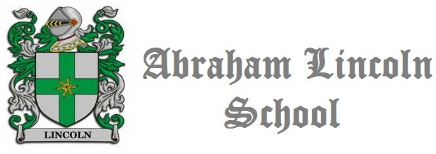 Nombre: _________________________________________________________________ Complete la tetravalencia de los siguientes compuestos químicos 1.          C  =  C  –  C  =  C  –  C 
2.          C   =   C   –  C   =  C 3.          C  –  C  =  C – C = C 4.          C  –  C  –  C  – C  =  C 5.          C  –  C  –  C  –  C  –  C ALCANOS LINEALESDetermine el nombre de los siguientes compuestosALCANOS RAMIFICADOSDetermine el nombre de los siguientes compuestos Represente la fórmula química de los siguientes compuestosALQUENOSDetermine el nombre de los siguientes compuestos.                                                                                                       Represente la fórmula química de los siguientes compuestosALQUINOSDetermine el nombre de los siguientes compuestosRepresente la fórmula química de los siguientes compuestos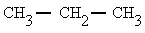 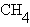 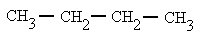 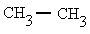 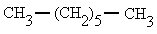 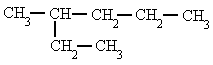 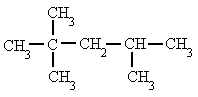 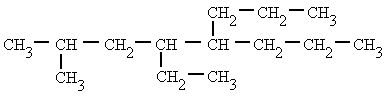 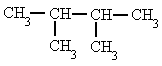 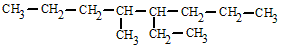 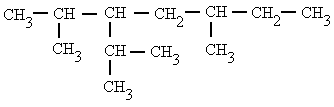 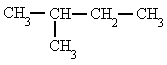 4-Etil-4-metilheptano2,3-Dimetilpentano2,3,4-Trimetiloctano.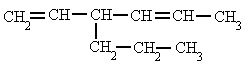 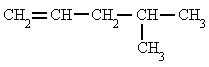 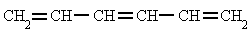 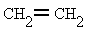 2-Metil-1,5-hexadieno3-Etil-2-penteno 1,3-Butadieno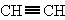 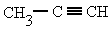 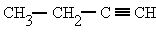 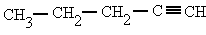 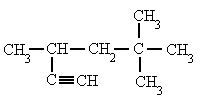 2,5-Dimetil-3-hexino2-Octino3-Etil-3-metil-1-pentino